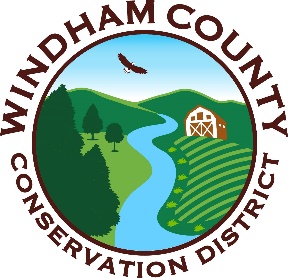 2024 Invasive Species Technician Application for Employment Name: _____________________________________________________Telephone you can be reached at: ______________________________Address ____________________________________________________Email Address _______________________________________________What experience, if any, do you have working with invasive species? Would you be comfortable working long hours outdoors in the elements (insects, heat, cold, rain)?Are there any dates that you would be unable to work between May 28 and September 15? (please list)Please provide two professional references (not related to you):1.Name:Relationship to You: Phone:Email:2. Name:Relationship to You: Phone:Email: Please send via email along with a resume or letter highlighting your relevant skills and experience to Windham Conservation District Manager Cory Ross at ross.wcnrcd@gmail.com